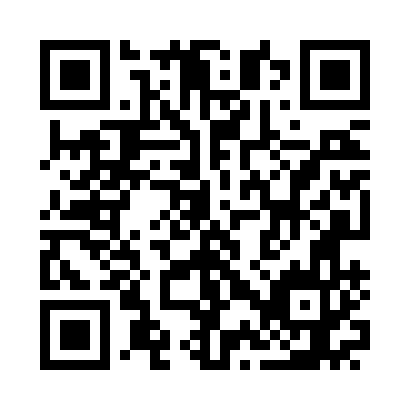 Prayer times for Amendolara, ItalyWed 1 May 2024 - Fri 31 May 2024High Latitude Method: Angle Based RulePrayer Calculation Method: Muslim World LeagueAsar Calculation Method: HanafiPrayer times provided by https://www.salahtimes.comDateDayFajrSunriseDhuhrAsrMaghribIsha1Wed4:105:5312:515:467:499:262Thu4:085:5212:515:467:509:273Fri4:075:5112:515:477:519:294Sat4:055:5012:505:477:529:305Sun4:035:4912:505:487:539:316Mon4:025:4712:505:487:549:337Tue4:005:4612:505:497:559:348Wed3:585:4512:505:507:569:369Thu3:575:4412:505:507:579:3710Fri3:555:4312:505:517:589:3911Sat3:545:4212:505:517:589:4012Sun3:525:4112:505:527:599:4113Mon3:515:4012:505:528:009:4314Tue3:495:3912:505:538:019:4415Wed3:485:3812:505:538:029:4616Thu3:465:3712:505:548:039:4717Fri3:455:3612:505:548:049:4818Sat3:445:3612:505:558:059:5019Sun3:425:3512:505:558:069:5120Mon3:415:3412:505:568:079:5321Tue3:405:3312:505:568:089:5422Wed3:385:3312:505:578:099:5523Thu3:375:3212:505:578:099:5724Fri3:365:3112:515:588:109:5825Sat3:355:3112:515:588:119:5926Sun3:345:3012:515:598:1210:0027Mon3:335:2912:515:598:1310:0228Tue3:325:2912:516:008:1410:0329Wed3:315:2812:516:008:1410:0430Thu3:305:2812:516:018:1510:0531Fri3:295:2712:516:018:1610:06